ТОМСКАЯ ОБЛАСТЬЗАКОНО ТУРИСТСКОЙ ДЕЯТЕЛЬНОСТИ НА ТЕРРИТОРИИТОМСКОЙ ОБЛАСТИПринятрешениемГосударственной ДумыТомской областиот 04.11.1999 N 382Настоящий Закон устанавливает правовые основы деятельности в сфере туризма и туристской индустрии, регулирует отношения, возникающие при реализации прав граждан Российской Федерации, иностранных граждан и лиц без гражданства на отдых, свободу передвижения и иных прав при совершении путешествий.(в ред. Закона Томской области от 12.09.2022 N 76-ОЗ)Глава 1. ОБЩИЕ ПОЛОЖЕНИЯСтатья 1. Основные понятия(в ред. Закона Томской области от 17.12.2007 N 272-ОЗ)В настоящем Законе используются основные понятия, установленные Федеральным законом от 24 ноября 1996 года N 132-ФЗ "Об основах туристской деятельности в Российской Федерации".Для целей настоящего Закона применяются также следующие понятия:абзац утратил силу. - Закон Томской области от 12.09.2022 N 76-ОЗ;субъект туристской деятельности - туроператор, турагент, иная организация, а также индивидуальные предприниматели и физические лица, применяющие специальный налоговый режим "Налог на профессиональный доход" в соответствии с Федеральным законом от 27 ноября 2018 года N 422-ФЗ "О проведении эксперимента по установлению специального налогового режима "Налог на профессиональный доход" и предоставляющие услуги экскурсоводов (гидов), гидов-переводчиков и инструкторов-проводников;(в ред. Закона Томской области от 12.09.2022 N 76-ОЗ)абзацы пятый - шестой утратили силу. - Закон Томской области от 12.09.2022 N 76-ОЗ;абзац утратил силу. - Закон Томской области от 10.09.2018 N 101-ОЗ;абзац утратил силу. - Закон Томской области от 12.09.2022 N 76-ОЗ;абзац утратил силу с 1 июля 2022 года. - Закон Томской области от 09.06.2022 N 51-ОЗ;абзац утратил силу. - Закон Томской области от 12.09.2022 N 76-ОЗ;туристский поток - количество въездов или выездов туристов за определенный промежуток времени.Статья 2. Утратила силу. - Закон Томской области от 10.09.2018 N 101-ОЗ.Глава 2. ГОСУДАРСТВЕННОЕ РЕГУЛИРОВАНИЕТУРИСТСКОЙ ДЕЯТЕЛЬНОСТИСтатья 3. Правовое регулирование туристской деятельности(в ред. Закона Томской области от 17.12.2007 N 272-ОЗ)Туристская деятельность на территории Томской области осуществляется в соответствии с Гражданским кодексом Российской Федерации, Федеральным законом "Об основах туристской деятельности в Российской Федерации", Законом Российской Федерации от 7 февраля 1992 года N 2300-1 "О защите прав потребителей", иными нормативными правовыми актами Российской Федерации, настоящим Законом и принимаемыми в соответствии с ними иными нормативными правовыми актами Томской области.Статья 4. Основные направления и способы государственного регулирования туристской деятельности на территории Томской области(в ред. Закона Томской области от 17.12.2007 N 272-ОЗ)Основными направлениями государственного регулирования туристской деятельности на территории Томской области являются:координация деятельности всех органов, организаций и индивидуальных предпринимателей в сфере туристской индустрии;создание новых и развитие традиционных туристских маршрутов;(в ред. Закона Томской области от 10.09.2018 N 101-ОЗ)продвижение регионального туристского продукта на внутреннем и мировом туристских рынках;развитие системы подготовки квалифицированных кадров в сфере туризма;формирование представления о Томской области как о территории, благоприятной для туризма.Государственное регулирование туристской деятельности на территории Томской области осуществляется путем:определения приоритетных направлений развития туризма на территории Томской области;защиты прав и интересов туристов (их объединений), обеспечения их безопасности;ведения учета субъектов туристской деятельности, осуществляющих туристскую деятельность на территории Томской области, за исключением туроператоров;разработки и реализации инвестиционной политики, направленной на привлечение российских и иностранных инвестиций в туристскую индустрию Томской области;классификации объектов туристской индустрии;ведения учета и мониторинга туристских ресурсов, осуществления государственного контроля в области их охраны и рационального использования, разработки и реализации мер по защите, сохранению целостности и обеспечению охраны туристских ресурсов;разработки и осуществления практических мер по поддержке российских разработчиков регионального туристского продукта и программ экскурсий;содействия в продвижении регионального туристского продукта на внутреннем и мировом туристских рынках;содействия кадровому обеспечению в сфере туризма;информационного обеспечения туризма;абзац утратил силу. - Закон Томской области от 15.07.2011 N 123-ОЗ;создания благоприятных условий для развития инфраструктуры туризма, в том числе с учетом особых потребностей инвалидов и других групп населения с ограниченными возможностями здоровья.(абзац введен Законом Томской области от 10.04.2017 N 26-ОЗ)Статья 5. Утратила силу. - Закон Томской области от 10.09.2018 N 101-ОЗ.Глава 3. ПОЛНОМОЧИЯ ОРГАНОВ ГОСУДАРСТВЕННОЙ ВЛАСТИТОМСКОЙ ОБЛАСТИ ПО СОЗДАНИЮ БЛАГОПРИЯТНЫХ УСЛОВИЙДЛЯ РАЗВИТИЯ ТУРИЗМА В ТОМСКОЙ ОБЛАСТИ(в ред. Закона Томской области от 10.09.2018 N 101-ОЗ)Статья 6. Полномочия Законодательной Думы Томской области по созданию благоприятных условий для развития туризма в Томской области(в ред. Закона Томской области от 10.09.2018 N 101-ОЗ)К полномочиям Законодательной Думы Томской области по созданию благоприятных условий для развития туризма в Томской области относятся:1) принятие законов Томской области в сфере туризма и осуществление контроля за их соблюдением и исполнением;2) осуществление иных полномочий в соответствии с законодательством Российской Федерации и Томской области.Статья 7. Полномочия Администрации Томской области по созданию благоприятных условий для развития туризма в Томской области(в ред. Закона Томской области от 06.03.2020 N 10-ОЗ)К полномочиям Администрации Томской области по созданию благоприятных условий для развития туризма в Томской области относятся:1) разработка, утверждение (одобрение) и реализация документов стратегического планирования в сфере туризма по вопросам, отнесенным к полномочиям Томской области;2) создание благоприятных условий для развития туристской индустрии в Томской области;3) определение основных задач в сфере туризма и приоритетных направлений развития туризма в Томской области;4) создание и обеспечение благоприятных условий для беспрепятственного доступа туристов (экскурсантов) к туристским ресурсам, находящимся на территории Томской области, и средствам связи, а также получение медицинской, правовой и иных видов неотложной помощи;5) реализация мер по созданию системы навигации и ориентирования в сфере туризма на территории Томской области;6) содействие в продвижении туристских продуктов Томской области на внутреннем и мировом туристских рынках;7) реализация мер по поддержке приоритетных направлений развития туризма в Томской области, в том числе социального туризма, сельского туризма, детского туризма и самодеятельного туризма;(в ред. Закона Томской области от 11.04.2022 N 16-ОЗ)8) реализация комплекса мер по организации экскурсий и путешествий с культурно-познавательными целями для обучающихся в общеобразовательных организациях;9) организация и проведение мероприятий в сфере туризма на региональном и межмуниципальном уровне;10) участие в реализации межправительственных соглашений в сфере туризма;11) участие в информационном обеспечении туризма, создание в Томской области туристских информационных центров и обеспечение их функционирования;11.1) создание аттестационной комиссии для аттестации экскурсоводов (гидов) и гидов-переводчиков, внесение сведений об экскурсоводах (о гидах) и о гидах-переводчиках в единый федеральный реестр экскурсоводов (гидов) и гидов-переводчиков;(п. 11.1 введен Законом Томской области от 09.06.2022 N 51-ОЗ)11.2) утверждение формы нагрудной идентификационной карточки экскурсовода (гида) или гида-переводчика;(п. 11.2 введен Законом Томской области от 09.06.2022 N 51-ОЗ)11.3) организация и осуществление регионального государственного контроля (надзора) за деятельностью организаций, индивидуальных предпринимателей и физических лиц, применяющих специальный налоговый режим "Налог на профессиональный доход" в соответствии с Федеральным законом от 27 ноября 2018 года N 422-ФЗ "О проведении эксперимента по установлению специального налогового режима "Налог на профессиональный доход", которые оказывают услуги экскурсоводов (гидов), гидов-переводчиков и (или) инструкторов-проводников, а также утверждение положения о данном виде контроля (надзора);(п. 11.3 введен Законом Томской области от 09.06.2022 N 51-ОЗ)11.4) утверждение положения об аттестационной комиссии для аттестации экскурсоводов (гидов), гидов-переводчиков в Томской области, а также утверждение перечня вопросов тестирования и практических заданий для проведения квалификационного экзамена при прохождении аттестации экскурсоводов (гидов), гидов-переводчиков в Томской области (далее - квалификационный экзамен);(п. 11.4 введен Законом Томской области от 12.09.2022 N 76-ОЗ)11.5) организация рассмотрения апелляций на результат квалификационного экзамена, формирование и утверждение состава апелляционной комиссии, в том числе ее председателя по рассмотрению апелляций на результат квалификационного экзамена;(п. 11.5 введен Законом Томской области от 12.09.2022 N 76-ОЗ)12) осуществление иных полномочий в соответствии с законодательством Российской Федерации и Томской области.Статья 8. Утратила силу. - Закон Томской области от 10.09.2018 N 101-ОЗ.Статья 9. Утратила силу. - Закон Томской области от 06.03.2020 N 10-ОЗ.Статья 9.1. Права органов государственной власти Томской области в сфере туризма(введена Законом Томской области от 10.09.2018 N 101-ОЗ)Органы государственной власти Томской области в рамках своей компетенции в сфере туризма вправе:1) участвовать в реализации государственной политики в сфере туризма;2) участвовать в реализации стратегий развития туризма, государственных программ Российской Федерации, федеральных целевых и иных программ развития туризма;3) участвовать в организации и проведении международных мероприятий в сфере туризма, мероприятий в сфере туризма на всероссийском и межрегиональном уровне;4) участвовать в организации профессионального образования, дополнительного образования и профессионального обучения в сфере туризма;(п. 4 в ред. Закона Томской области от 09.06.2022 N 51-ОЗ)5) участвовать в организации проведения научных исследований в сфере туризма;6) осуществлять взаимодействие с некоммерческими организациями, осуществляющими деятельность в сфере туризма, включая объединение туроператоров в сфере выездного туризма, в том числе по приоритетным направлениям развития туризма, вопросам обеспечения безопасности туризма, защиты прав и законных интересов туристов;7) оказывать содействие в определении приоритетных направлений развития туризма, в том числе путем поддержки развития объектов туристской индустрии на территориях муниципальных образований Томской области;8) реализовывать иные права в соответствии с законодательством Российской Федерации и Томской области.Статья 10. Общественный координационный совет по туризмуДля координации деятельности органов государственной власти области, органов местного самоуправления и субъектов туристской деятельности по обеспечению эффективного развития сферы туризма Администрацией Томской области может быть создан в установленном порядке общественный координационный совет по туризму.Решения общественного координационного совета по туризму носят рекомендательный характер.Глава 4. ФИНАНСОВОЕ И ОРГАНИЗАЦИОННОЕ ОБЕСПЕЧЕНИЕТУРИСТСКОЙ ДЕЯТЕЛЬНОСТИСтатья 11. Источники финансирования туристской деятельностиФинансирование туристской деятельности в Томской области может осуществляться за счет:- бюджетных средств;- собственных средств юридических и физических лиц, в том числе иностранных;- кредитов банков и иных кредитных организаций;абзац исключен. - Закон Томской области от 08.04.2004 N 44-ОЗ;- добровольных пожертвований;- других не запрещенных законодательством Российской Федерации источников финансирования.(в ред. Закона Томской области от 12.09.2022 N 76-ОЗ)Создание благоприятных условий для развития туризма в Томской области осуществляется за счет средств областного бюджета.(часть вторая введена Законом Томской области от 27.12.2010 N 326-ОЗ)Статья 12. Меры государственной поддержки субъектов туристской деятельности(в ред. Закона Томской области от 17.12.2007 N 272-ОЗ)Субъектам туристской деятельности, осуществляющим основные виды туристской деятельности на территории Томской области, может быть оказана информационная поддержка и содействие по их участию в туристских выставках, ярмарках, конференциях, встречах, конкурсах на получение целевой финансовой поддержки и иных мероприятиях, в том числе международных, а также предоставлены иные меры государственной поддержки, предусмотренные законодательством Российской Федерации и Томской области.(в ред. Закона Томской области от 12.09.2022 N 76-ОЗ)Статья 13. Льготы по налогам и сборамОтдельным категориям субъектов туристской деятельности могут предоставляться льготы по налогам и сборам, предусмотренные законодательством Российской Федерации и Томской области.(в ред. Закона Томской области от 12.09.2022 N 76-ОЗ)Статья 14. Утратила силу. - Закон Томской области от 02.02.2007 N 47-ОЗ.Статья 15. Утратила силу. - Закон Томской области от 17.12.2007 N 272-ОЗ.Статья 16. Информационное обеспечение туризма(в ред. Закона Томской области от 17.12.2007 N 272-ОЗ)С целью формирования и продвижения образа Томской области в Российской Федерации и за рубежом как территории, благоприятной для осуществления туризма и туристской деятельности, Администрация Томской области обеспечивает представление интересов Томской области на международных, региональных туристских выставках и ярмарках, участвует в рекламно-информационной деятельности путем выпуска информационной, справочной литературы по туризму и иной информационной продукции.(в ред. Законов Томской области от 10.09.2018 N 101-ОЗ, от 06.03.2020 N 10-ОЗ)Для обеспечения исполнительных органов Томской области, органов местного самоуправления, организаций, индивидуальных предпринимателей и туристов актуальной информацией о туристских ресурсах Томской области, их состоянии и условиях использования, а также о субъектах туристской деятельности Администрацией Томской области в установленном порядке может быть создан туристский информационный центр.(в ред. Законов Томской области от 10.09.2018 N 101-ОЗ, от 06.03.2020 N 10-ОЗ, от 12.09.2022 N 76-ОЗ)Субъекты туристской деятельности информируют в установленном порядке Администрацию Томской области об объемах и направлениях формируемых туристских потоков в Томской области.(в ред. Законов Томской области от 10.09.2018 N 101-ОЗ, от 06.03.2020 N 10-ОЗ, от 12.09.2022 N 76-ОЗ)Статья 17. Туристская символика в Томской областиДля повышения эффективности деятельности по продвижению туристского продукта, а также в интересах повышения безопасности туризма объектам туристского показа, стоянкам туристского транспорта и иным объектам туристской индустрии может присваиваться единая туристская символика в порядке, установленном Администрацией Томской области.Статья 18. Утратила силу с 1 июля 2022 года. - Закон Томской области от 09.06.2022 N 51-ОЗ.Статья 19. Утратила силу. - Закон Томской области от 12.09.2022 N 76-ОЗ.Статья 20. Подготовка специалистов в сфере туризмаПодготовка, переподготовка, повышение квалификации специалистов для туристской индустрии осуществляются в образовательных учреждениях, реализующих ориентированные на туристскую деятельность образовательные программы, при наличии у указанных учреждений лицензии, государственной аккредитации.(в ред. Закона Томской области от 15.07.2011 N 123-ОЗ)Глава 5. ТУРИСТСКАЯ ДЕЯТЕЛЬНОСТЬ В ТОМСКОЙ ОБЛАСТИУтратила силу. - Закон Томской области от 12.09.2022 N 76-ОЗ.Глава 6. ТУРИСТЫУтратила силу. - Закон Томской области от 12.09.2022 N 76-ОЗ.Глава 7. СОТРУДНИЧЕСТВО В СФЕРЕ ТУРИЗМАСтатья 30. Международная и внешнеэкономическая деятельность Томской области и сотрудничество с другими субъектами Российской Федерации в сфере туризма(в ред. Закона Томской области от 15.07.2011 N 123-ОЗ)Администрация Томской области заключает с органами государственной власти иных субъектов Российской Федерации, субъектами иностранных федеративных государств, административно-территориальными образованиями иностранных государств, а также с согласия Правительства Российской Федерации с органами государственной власти иностранных государств соглашения по вопросам туризма, в которых предусматривается разработка совместных программ и отдельных проектов по вопросам освоения представляющих взаимный интерес туристских ресурсов, оказание взаимного содействия в подготовке профессиональных кадров в сфере туризма, обмен опытом работы между специалистами инфраструктуры туризма, проведение совместных научных исследований по различным проблемам туризма, а также иные вопросы.(в ред. Закона Томской области от 15.07.2011 N 123-ОЗ)Глава 8. ЗАКЛЮЧИТЕЛЬНЫЕ ПОЛОЖЕНИЯСтатья 31. Ответственность за нарушение законодательства о туристской деятельностиНарушение законодательства о туристской деятельности влечет за собой ответственность в соответствии с законодательством Российской Федерации и Томской области.Возмещение вреда, причиненного юридическими лицами, индивидуальными предпринимателями или гражданами туристским ресурсам Томской области, производится в порядке, установленном законодательством Российской Федерации.Статья 32. Порядок вступления Закона в силуНастоящий Закон вступает в силу со дня его официального опубликования.Статья 33. Приведение нормативных правовых актов в соответствие с ЗакономНормативные правовые акты Администрации Томской области подлежат приведению в соответствие с настоящим Законом не позднее чем через три месяца со дня вступления Закона в силу.Рекомендовать органам местного самоуправления привести свои нормативные правовые акты в соответствие с настоящим Законом в срок, предусмотренный частью 1 настоящей статьи.Глава Администрации(Губернатор)Томской областиВ.М.КРЕССТомск19 ноября 1999 годаN 33-ОЗ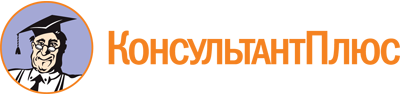 Закон Томской области от 19.11.1999 N 33-ОЗ
(ред. от 12.09.2022)
"О туристской деятельности на территории Томской области"
(принят решением Государственной Думы Томской области от 04.11.1999 N 382)Документ предоставлен КонсультантПлюс

www.consultant.ru

Дата сохранения: 02.12.2022
 19 ноября 1999 годаN 33-ОЗСписок изменяющих документов(в ред. Законов Томской областиот 08.04.2004 N 44-ОЗ, от 02.02.2007 N 47-ОЗ, от 17.12.2007 N 272-ОЗ,от 27.12.2010 N 326-ОЗ, от 08.04.2011 N 32-ОЗ, от 15.07.2011 N 123-ОЗ,от 08.05.2013 N 88-ОЗ, от 10.04.2017 N 26-ОЗ, от 10.09.2018 N 101-ОЗ,от 06.03.2020 N 10-ОЗ, от 11.04.2022 N 16-ОЗ, от 09.06.2022 N 51-ОЗ,от 12.09.2022 N 76-ОЗ)